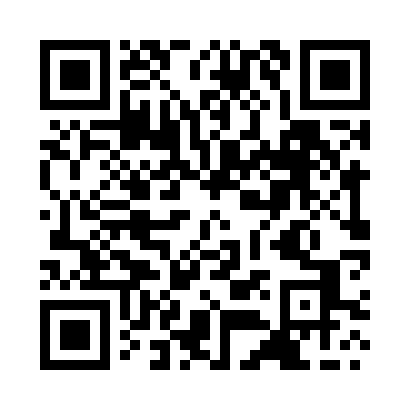 Prayer times for Deilao, PortugalWed 1 May 2024 - Fri 31 May 2024High Latitude Method: Angle Based RulePrayer Calculation Method: Muslim World LeagueAsar Calculation Method: HanafiPrayer times provided by https://www.salahtimes.comDateDayFajrSunriseDhuhrAsrMaghribIsha1Wed4:346:221:236:208:2510:072Thu4:326:211:236:218:2610:083Fri4:306:201:236:228:2710:104Sat4:286:181:236:228:2910:115Sun4:276:171:236:238:3010:136Mon4:256:161:236:238:3110:157Tue4:236:151:236:248:3210:168Wed4:216:131:236:258:3310:189Thu4:196:121:236:258:3410:1910Fri4:186:111:236:268:3510:2111Sat4:166:101:236:278:3610:2312Sun4:146:091:236:278:3710:2413Mon4:136:081:236:288:3810:2614Tue4:116:071:236:288:3910:2715Wed4:096:061:236:298:4010:2916Thu4:086:051:236:298:4110:3017Fri4:066:041:236:308:4210:3218Sat4:056:031:236:318:4310:3419Sun4:036:021:236:318:4410:3520Mon4:026:011:236:328:4510:3721Tue4:006:011:236:328:4610:3822Wed3:596:001:236:338:4710:3923Thu3:585:591:236:338:4810:4124Fri3:565:581:236:348:4910:4225Sat3:555:581:236:348:5010:4426Sun3:545:571:236:358:5010:4527Mon3:525:561:246:358:5110:4628Tue3:515:561:246:368:5210:4829Wed3:505:551:246:368:5310:4930Thu3:495:551:246:378:5410:5031Fri3:485:541:246:378:5510:52